Муниципальное бюджетное учреждение дополнительного образованияЦентр творчества «Радуга»
муниципального образования Тимашевский районКомплект методическихи дидактических материалов по шахматамПодготовила:Педагог дополнительного образования МБУДО ЦТ «Радуга»Рамазян Марина Суреновна станица Роговская, 2020 г.Комплект методических и дидактических материалов является приложением к дополнительной  общеобразовательной общеразвивающей программе «Мир шахмат». Данная программа реализуется в физкультурно-спортивной направленности, возраст учащихся с 9 до 13 лет.Данное пособие соответствует требованиям к наглядным пособиям, дидактическому и раздаточному материалу на занятиях по шахматам в учреждениях дополнительного образования и представляет собой практические задания к разделам программы «Мир шахмат», викторину, шахматные задачи на мат в 1,2,3 хода.Шахматы – великолепная игра с древнейшей историей, сегодня это популярный вид спорта, которым увлекаются миллионы людей во всех уголках планеты, наряду с этим это прекрасный тренажер для мозга, значительно увеличивающий его интеллектуальные способности.Шахматы – это одна из удивительных загадок человечества. До сих пор не утихают споры, где была изобретена игра. Часть ученых придерживаются китайской теории происхождения, другие утверждают, что шахматы появились в Индии, а третьи настаивают на том, что родоначальницей шахмат была Персия. Название игры произошло от персидских слов «шах мат», что означает - король мертв.В шахматы играли известные политики, философы и ученые, ими увлекались писатели, художники и музыканты.Польза игры в шахматы неоспорима для детей. Начиная увлекаться этой игрой в раннем возрасте, ребенок получает мощный толчок развития, как в интеллектуальном, так и в личностном плане. В настоящее время проблема здоровьесберегающих технологий представляется актуальной и своевременной. Шахматы – здоровьесберегающий учебный предмет.  Это не только популярная игра, но и действенное, эффективное средство интеллектуального развития детей. Процесс обучения шахматам способствует концентрации внимания и развивает логическое мышление, укрепляет память, развивает изобретательность. Увлечение игрой в шахматы помогает ребятам развить в себе такие качества, как интуиция, воображение, целеустремленность, умение находить выход из затруднений, способность к самоанализу, помогает укрепить память. У ребенка формируются такие важные черты характера как эмоциональная устойчивость, твердая воля, решимость и стремление к победе. При этом поражения, которые постигают игрока, учат его стойко и достойно переживать проигрыш, относиться к себе самокритично и анализировать собственные поступки, извлекая нужный и ценный опыт.Задача   педагога дополнительного образования – научить детей методам сохранения своего здоровья путем укрепления и совершенствования  естественных возможностей организма.Шахматная игра на протяжении многих веков является составной частью общечеловеческой культуры. «Они (шахматы. – Прим. авт.) делают человека мудрее и дальновиднее, помогают объективно оценивать сложившуюся ситуацию, просчитывать поступки на несколько ходов вперёд».XXI век – век стремительного научно-технического прогресса, высоких технологий, большого потока доступной информации – предопределил дефицит людей с активной жизненной и профессиональной позицией, людей, способных мыслить системно, не шаблонно, умеющих искать новые пути решения предложенных задач, находить быстрый выход из проблемной ситуации, добывать нужную информацию, обрабатывать её и систематизировать. Поэтому дети должны получить возможность для раскрытия своего потенциала, развития навыков ориентации в высокотехнологичном конкурентном мире. И здесь вырастает социально-педагогическая функция шахмат, сущность которой выражается в развитии у детей способности самостоятельно логически мыслить, приобретении ими навыков систематизированной аналитической работы, которые в дальнейшем принесут учащимся пользу в научной или практической деятельности. Занятие шахматами сопряжено с постоянным систематизированием получаемых на уроках знаний, выработкой у детей способности адекватно реагировать на любой поток информации и быстро осмысливать её.«Без шахмат нельзя представить полноценного воспитания умственных способностей и памяти. Игра в шахматы должна войти в жизнь детей как один из элементов умственной культуры. (В. А. Сухомлинский).Активное освоение детьми данного вида деятельности благотворно скажется на их психическом, умственном и эмоциональном развитии, будет способствовать формированию нравственных качеств, изобретательности и самостоятельности, умения ориентироваться на плоскости, сравнивать и обобщать. Дух здорового соперничества, присутствие игрового компонента, возможность личностной самореализации без агрессии, компактность, экономичность, – всё это выгодно выделяет шахматы из большого ряда иных видов спорта. Постоянный поиск оптимального решения с учётом угроз соперника, расчёт вариантов в уме (без передвижения их на доске) создают в шахматной партии почти идеальные условия для формирования абстрактного вида мышления, а также способствуют появлению устойчивых навыков в принятии оптимальных самостоятельных решений в любой жизненной ситуации.Целью данного учебно-методического комплекса является создание условий для гармоничного развития детей среднего школьного возраста посредством массового их вовлечения в шахматную игру.Шахматная викторина Когда отмечается международный день шахмат?22 июня20 июля10 ноября12 декабряКакой из этих спортивных терминов относится к шахматам?дебют рашпильгамбит эндшпильКак говорят о шахматисте, который стал чемпионом мира, обыграв предыдущего чемпиона?отобрал коронусвергнул с тронавырвал мантию выхватил скипетрИз скольких клеток состоит шахматная доска?32 6481100Какая фигура стоит на клетке f1 перед началом шахматной партии?чёрный король чёрная пешкабелый ферзьбелый слонКакая шахматная фигура может перепрыгивать через свои и чужие фигуры?коньферзьпешка слонКакая фигура, кроме пешки, может начать шахматную партию?слон ладьяконьферзьКак называется середина шахматной партии?миттельшпильгамбитцугцванг мидлтаймКакой рукой, согласно правилам, игроки должны переключать шахматные часы?правой левойлюбойтой, которой сделали ходКак называется шахматный гроссмейстер, который борется за звание чемпиона мира?экс-чемпион претендентделегат кандидатКакая фигура всегда остаётся на доске до конца игры?Ферзь КорольПешкаКак называется одновременный ход короля и ладьи?Манёвры ЛовушкаРокировкаПримерный набор шахматных задач к разделу «Мат – цель игры».Белые начинают и ставят мат в 1 ход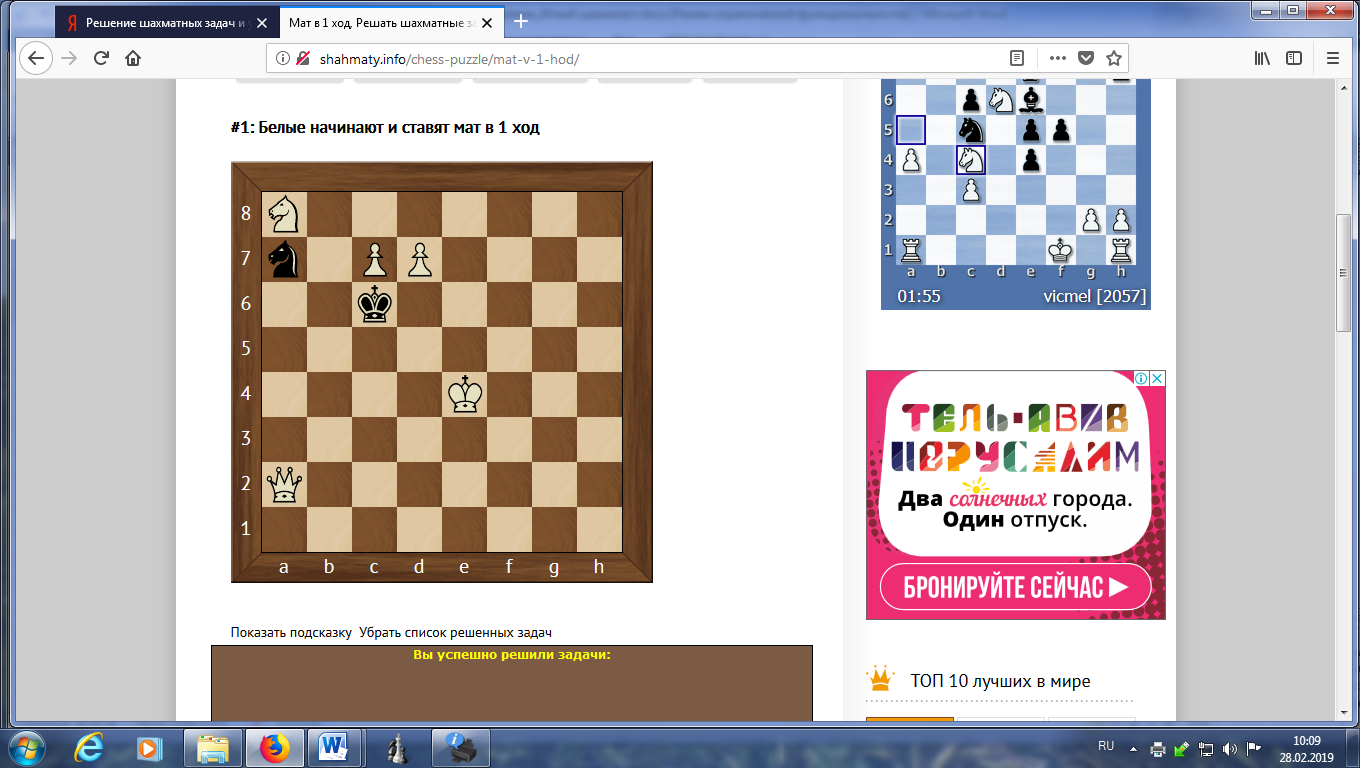 Белые начинают и ставят мат в 2 ходаМат в 2 хода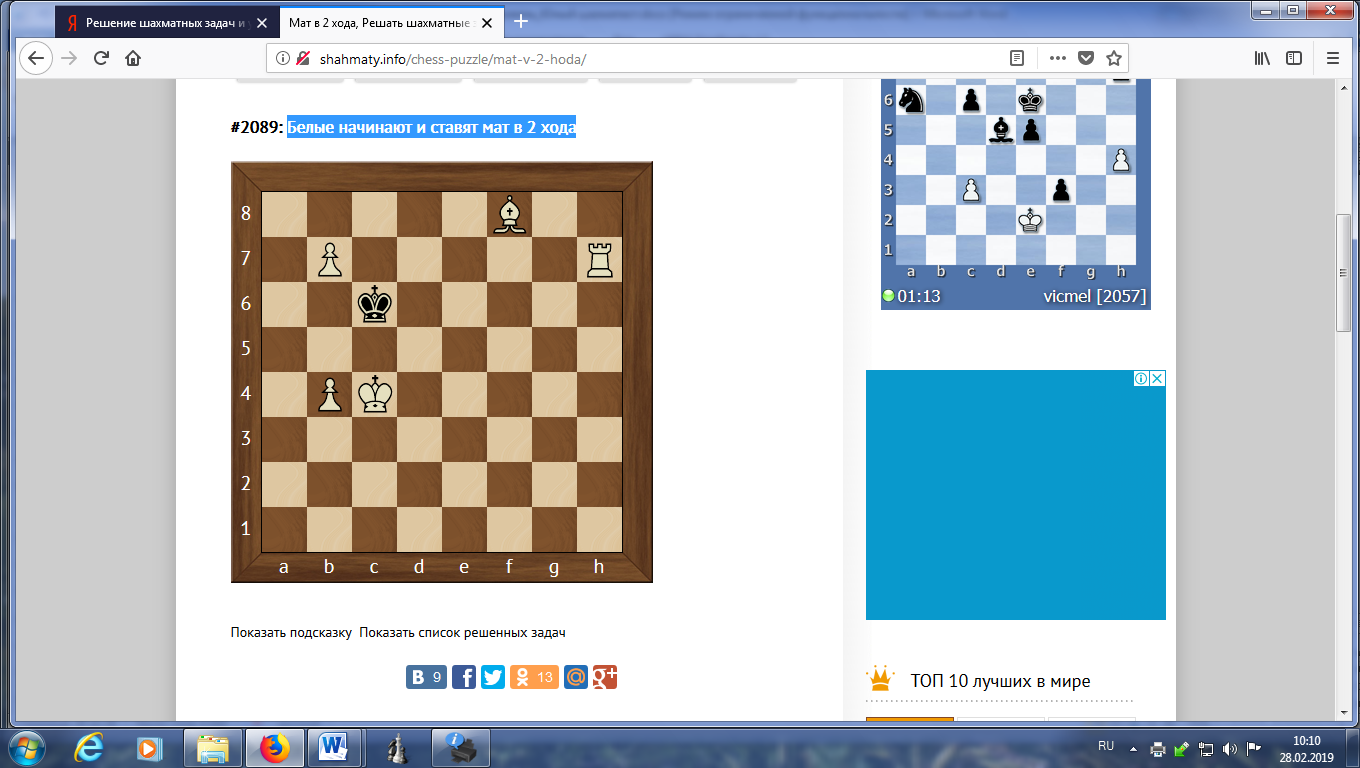 Во всех задачах белые ставят мат в два хода. Решая задачу, постарайтесь сначала найти идею, а затем ее осуществление. Небольшая подсказка: как правило, такие задачи не начинаются с шаха. Удачи!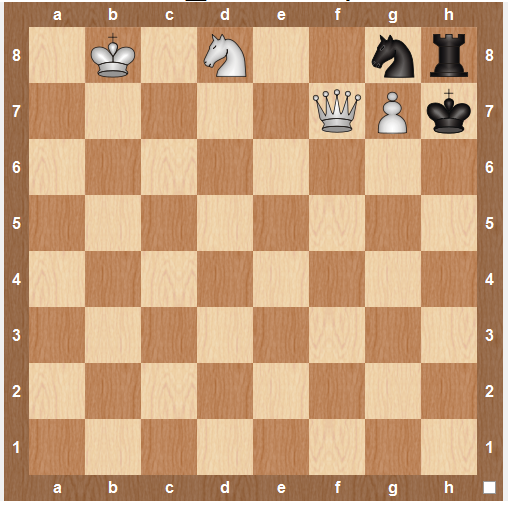 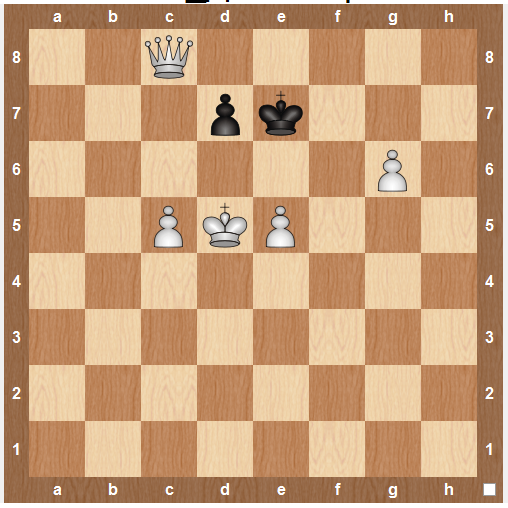 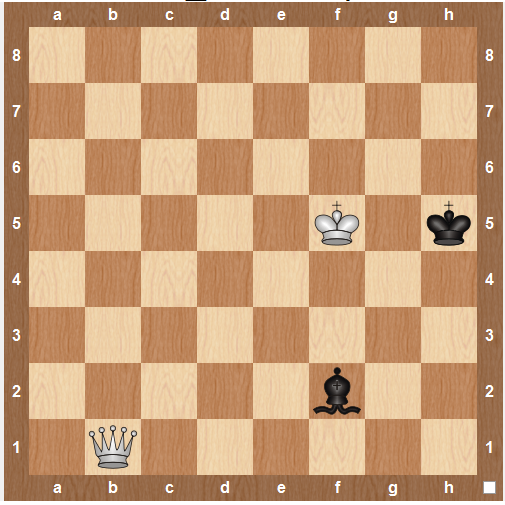 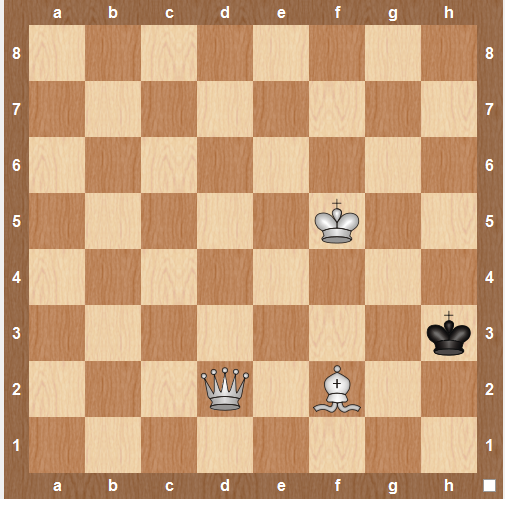 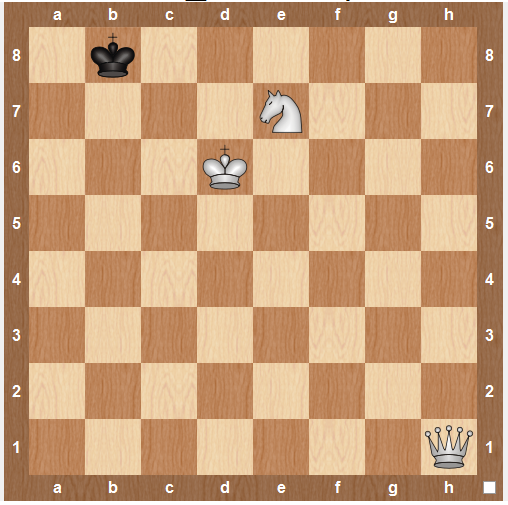 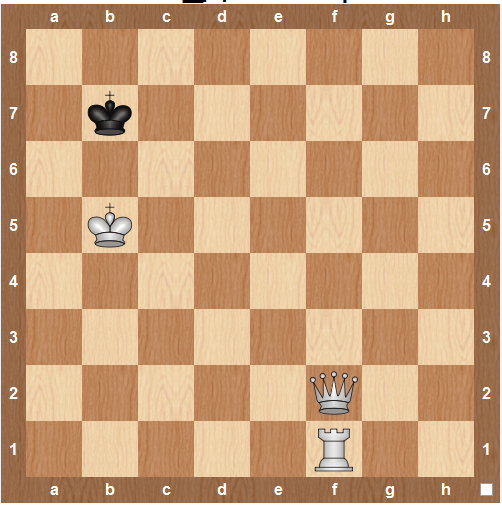 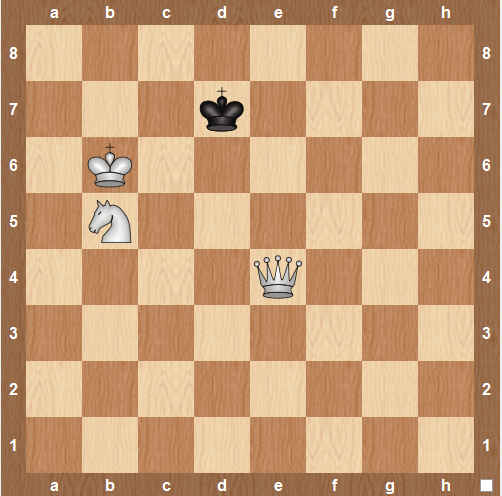 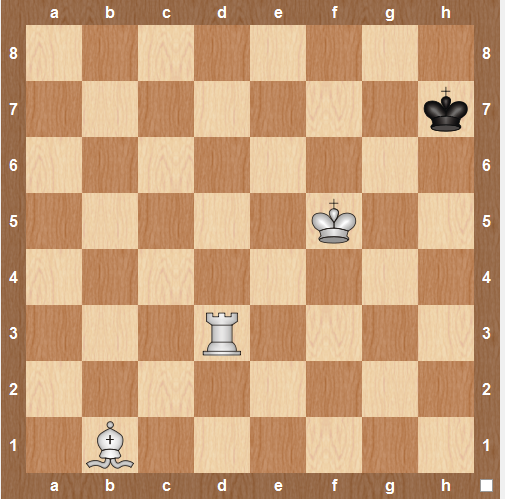 Шахматные задачи на мат в 3 хода. Во всех задачах начинают и выигрывают БЕЛЫЕ.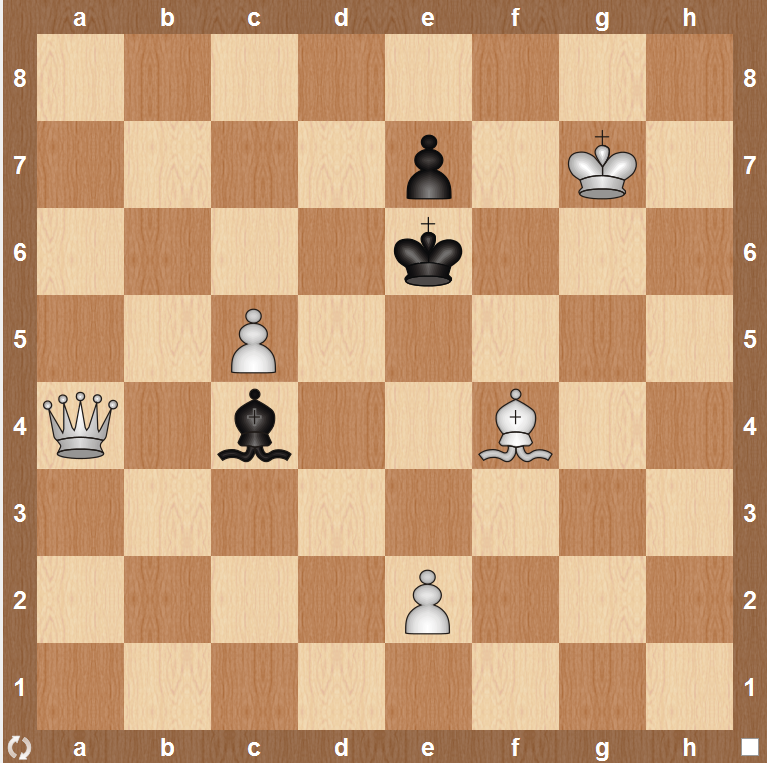 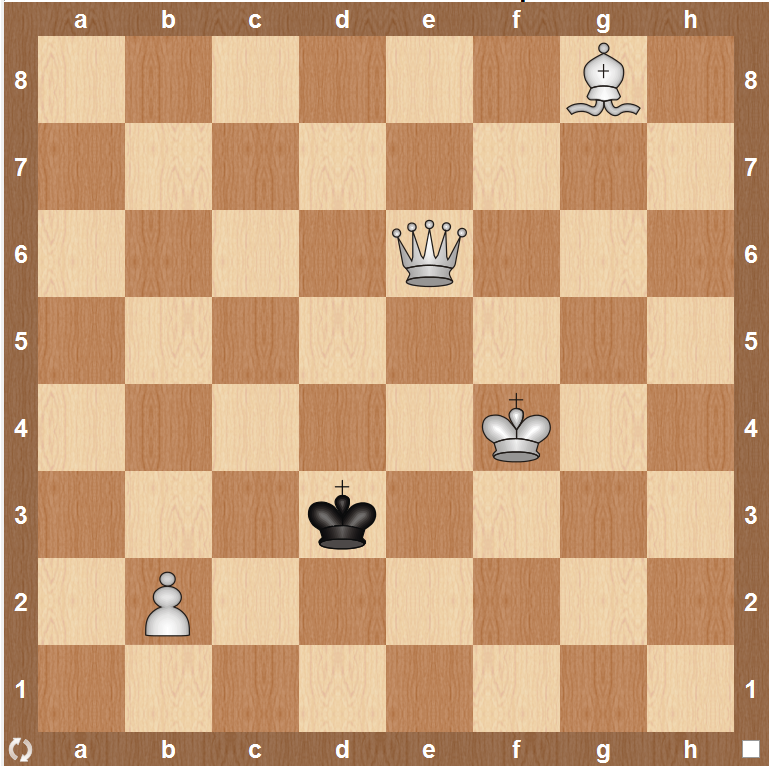 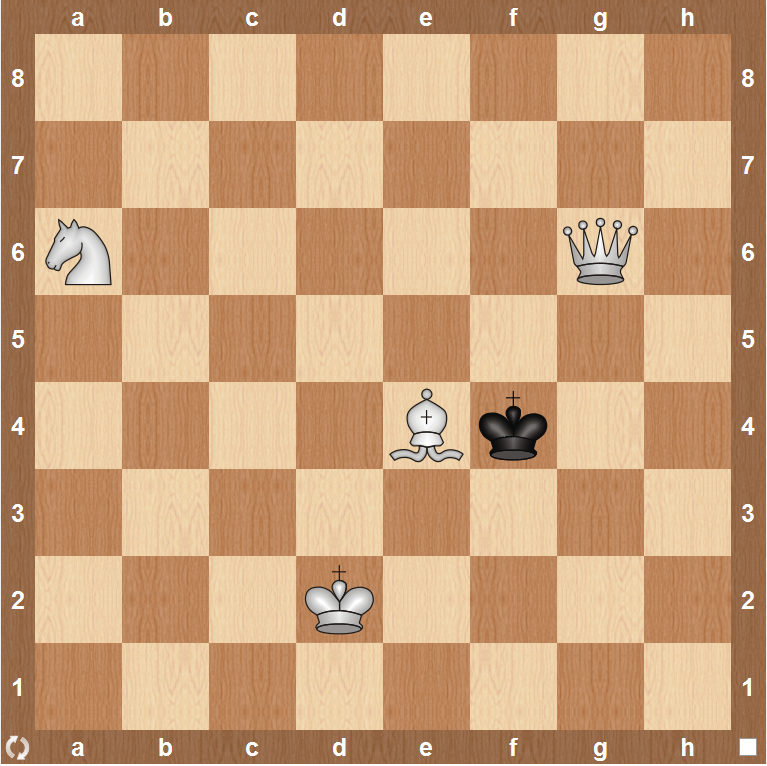 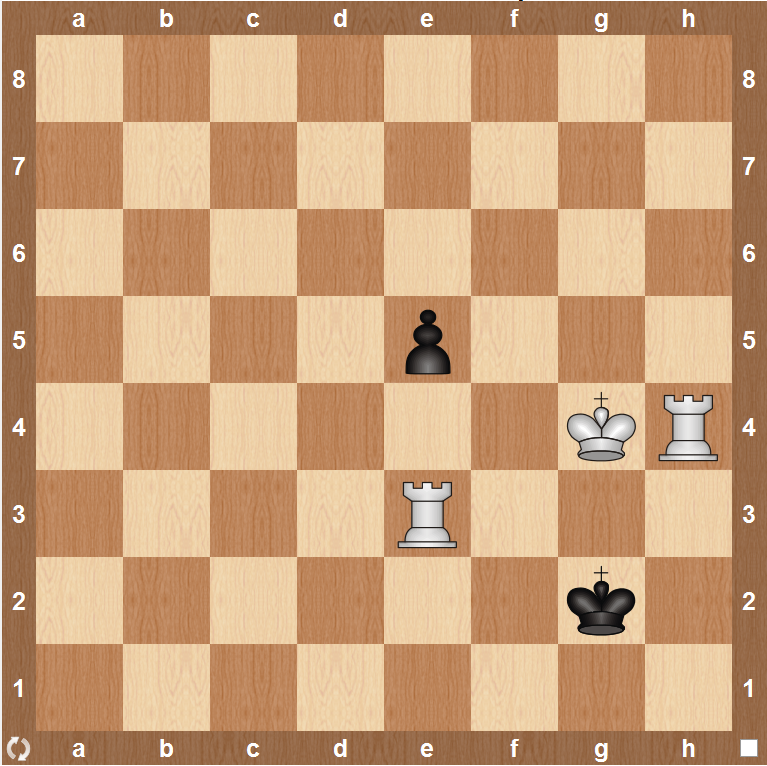 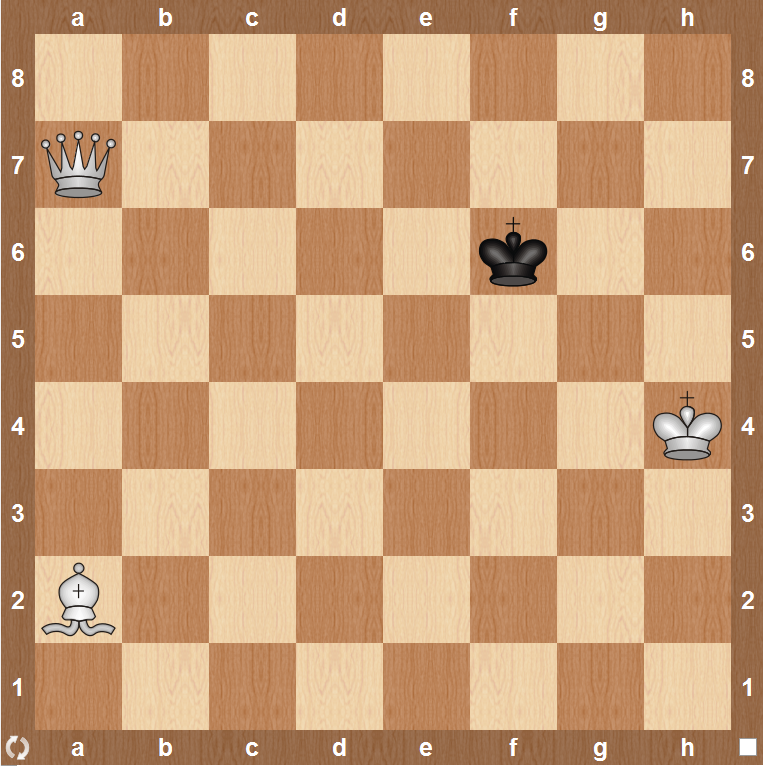 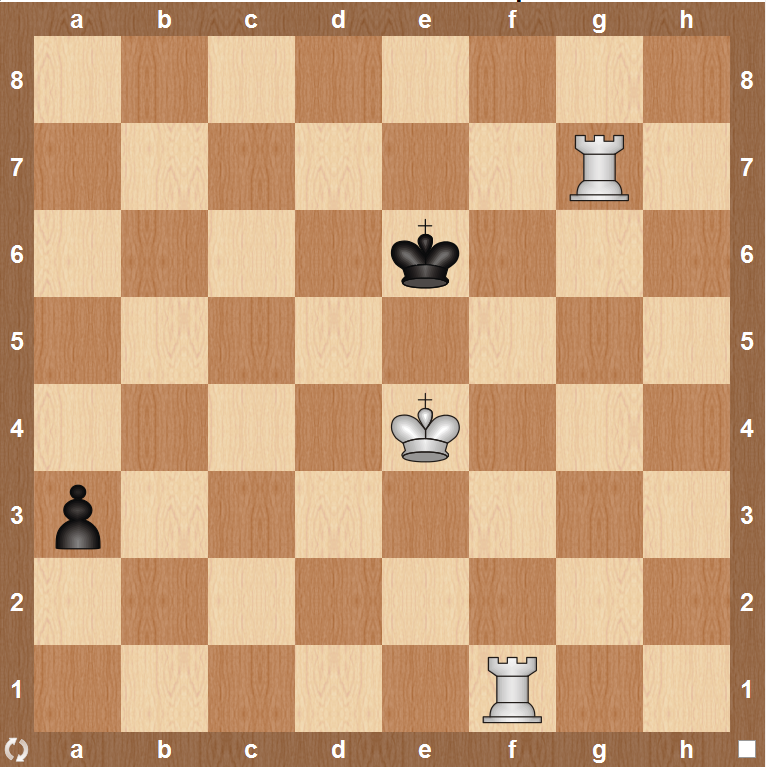 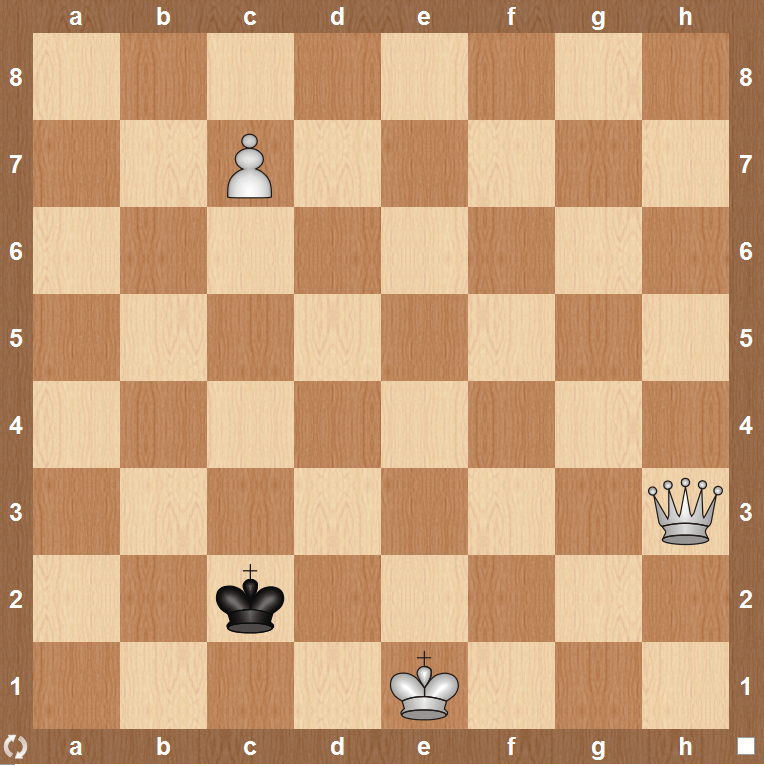 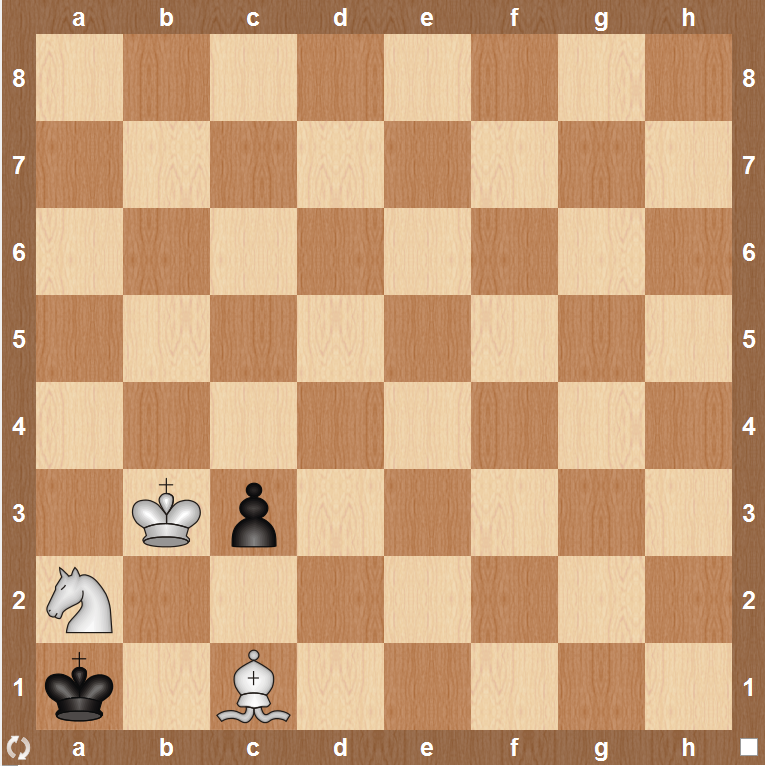 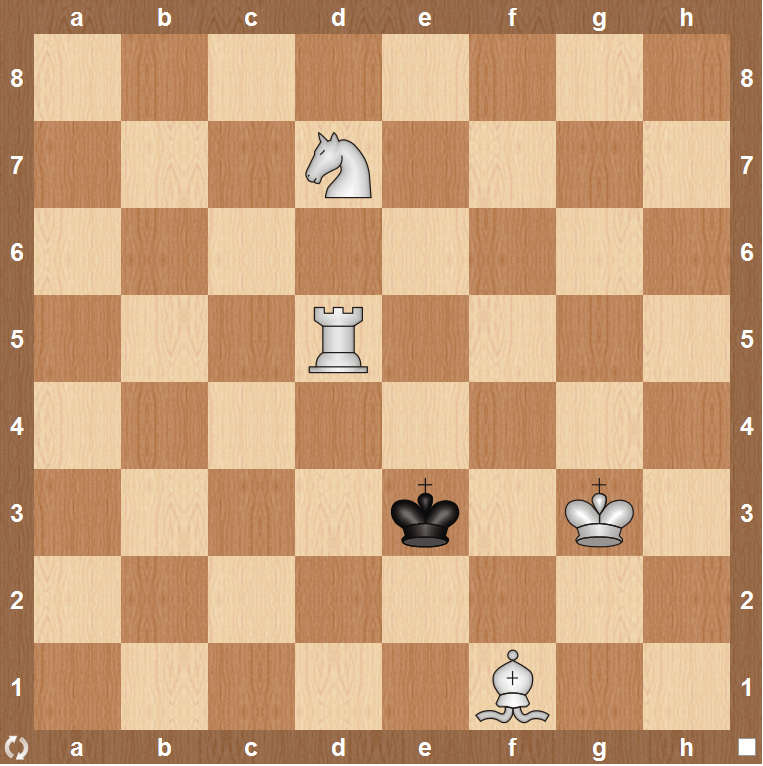 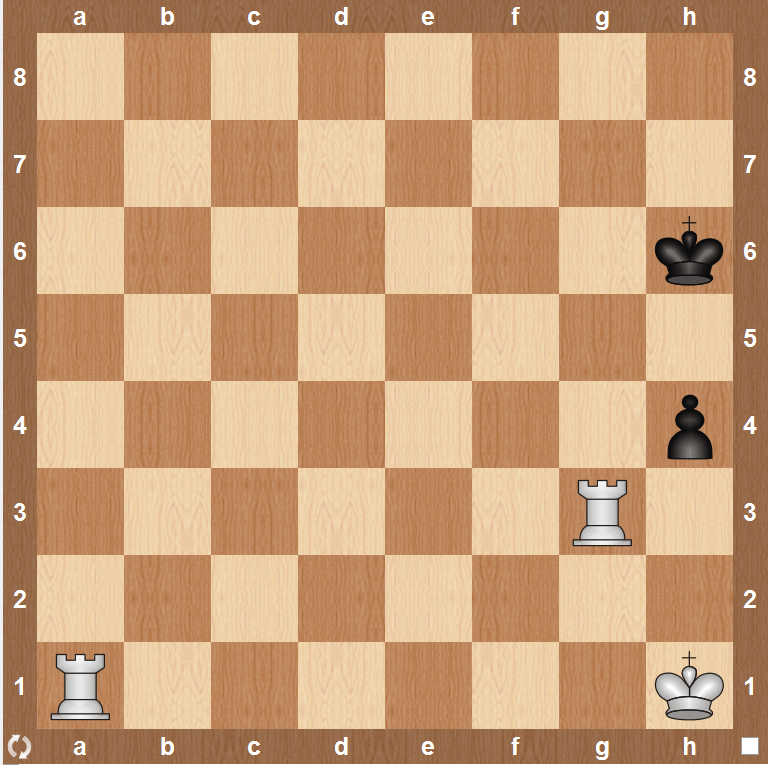 Примерный набор шахматных задач к разделу  «Стратегия игры».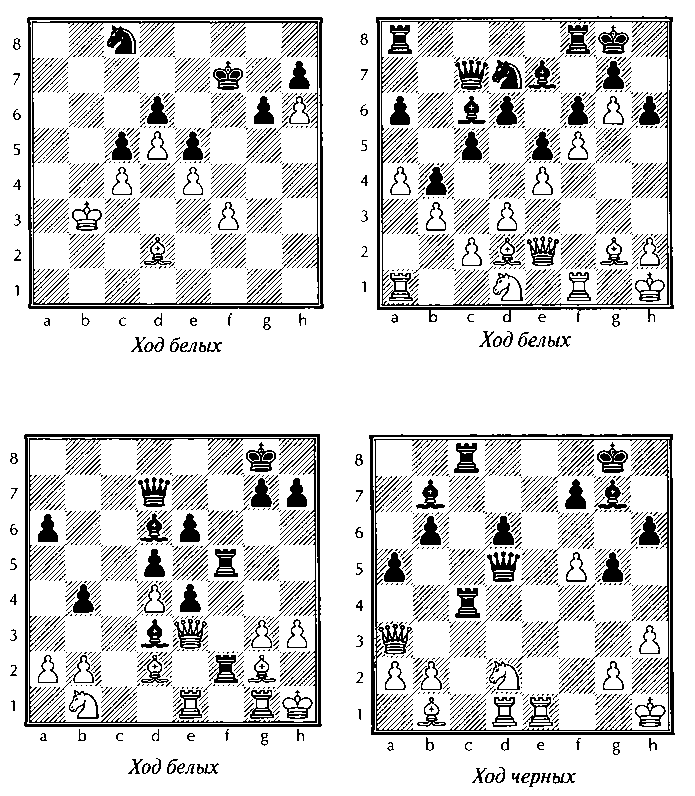 Примерный набор шахматных задач к разделу «Тактика игры».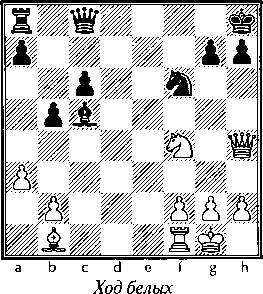 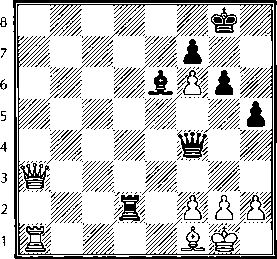 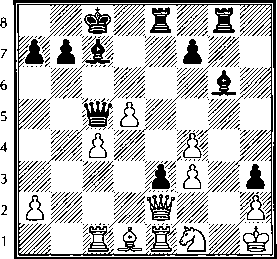 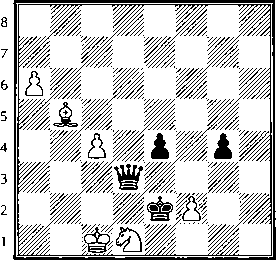 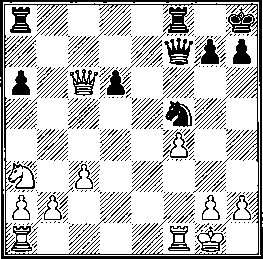 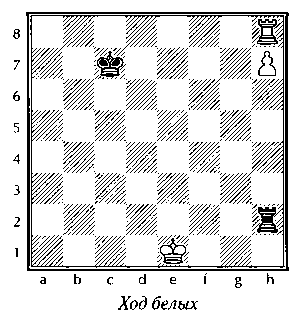 